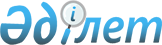 Қостанай облысының ауызсумен жабдықтаудың баламасыз көздері болып табылатын сумен жабдықтаудың ерекше маңызды оқшау жүйелерінің тізбесін бекіту туралыҚостанай облысы әкімдігінің 2021 жылғы 4 мамырдағы № 221 қаулысы. Қостанай облысының Әділет департаментінде 2021 жылғы 5 мамырда № 9897 болып тіркелді.       Ескерту. Тақырып жаңа редакцияда - Қостанай облысы әкімдігінің 24.05.2022 № 228 қаулысымен (алғашқы ресми жарияланған күнінен кейін күнтізбелік он күн өткен соң қолданысқа енгізіледі).       Қазақстан Республикасы Су Кодексінің 39-бабына сәйкес Қостанай облысының әкімдігі ҚАУЛЫ ЕТЕДІ:       1. Қоса беріліп отырған Қостанай облысының ауызсумен жабдықтаудың баламасыз көздері болып табылатын сумен жабдықтаудың ерекше маңызды оқшау жүйелерінің тізбесі бекітілсін.      2. "Қостанай облысы әкімдігінің энергетика және тұрғын үй-коммуналдық шаруашылық басқармасы" мемлекеттік мекемесі Қазақстан Республикасының заңнамасында белгіленген тәртіпте:      1) осы қаулының әділет органдарында мемлекеттік тіркелуін;      2) осы қаулыны ресми жарияланғанынан кейін Қостанай облысы әкімдігінің интернет-ресурсында орналастырылуын қамтамасыз етсін.      3. Осы қаулының орындалуын бақылау Қостанай облысы әкімінің жетекшілік ететін орынбасарына жүктелсін.      4. Осы қаулы алғашқы ресми жарияланған күнінен кейін күнтізбелік он күн өткен соң қолданысқа енгізіледі. Қостанай облысының ауыз сумен жабдықтаудың баламасыз көздері болып табылатын сумен жабдықтаудың ерекше маңызды оқшау жүйелерінің тізбесі       Ескерту. Тізбесі жаңа редакцияда - Қостанай облысы әкімдігінің 22.10.2022 № 474 қаулысымен (алғашқы ресми жарияланған күнінен кейін күнтізбелік он күн өткен соң қолданысқа енгізіледі).© 2012. Қазақстан Республикасы Әділет министрлігінің «Қазақстан Республикасының Заңнама және құқықтық ақпарат институты» ШЖҚ РМК      Қостанай облысының әкімі       Қостанай облысының әкімі А. МухамбетовӘкімдіктіңӘкімдіктің2021 жылғы 4 мамырдағы2021 жылғы 4 мамырдағы№ 221 қаулысымен№ 221 қаулысыменбекітілгенбекітілген№Аудандар, қалалар бойынша объектілердің атауыАлтынсарин ауданыАлтынсарин ауданы1"Новоалексеевка" оқшау су құбырыАмангелді ауданыАмангелді ауданы2"Аман-Су" оқшау су құбыры3"Амантоғай" оқшау су құбыры4"Байғабыл" оқшау су құбыры5"Құмкешу" оқшау су құбыры6"Қабырға" оқшау су құбыры7"Үрпек" оқшау су құбырыӘулиекөл ауданыӘулиекөл ауданы8"Қазанбасы" оқшау су құбыры9"Құсмұрын жылу энергетикалық компаниясы" оқшау су құбыры10"Мерей" оқшау су құбыры11"МТС" оқшау су құбырыБейімбет Майлин ауданыБейімбет Майлин ауданы12"Апановка" оқшау су құбыры13"Баталы" оқшау су құбыры14"Валерьянов" оқшау су құбыры15"Елизаветинка" оқшау су құбыры16"Новоильиновка" оқшау су құбыры17"Приозерное" оқшау су құбыры18"Тарановец" оқшау су құбыры19"Тобыл" оқшау су құбыры20"Юбилейное" оқшау су құбырыДенисов ауданыДенисов ауданы21"Арыстансор" оқшау су құбыры22"Әйет" оқшау су құбыры23"Дидар" оқшау су құбыры24"Заәйет" оқшау су құбыры25"Қырым" оқшау су құбыры26"Перелески" оқшау су құбыры27"Покровка" оқшау су құбырыЖангелдин ауданыЖангелдин ауданы28"Ақшығанақ" оқшау су құбыры29"Аралбай" оқшау су құбыры30"Жангелдин коммуналдық шаруашылық кәсіпорны" оқшау су құбыры31"Збан" оқшау су құбыры32"Қарасу" оқшау су құбыры33"Көкалат" оқшау су құбыры34"Қолқамыс" оқшау су құбыры35"Саға" оқшау су құбыры36"Тәуіш" оқшау су құбырыЖітіқара ауданыЖітіқара ауданы37"Жітіқара" оқшау су құбыры38"Забелов" оқшау су құбыры39"Приречный" оқшау су құбыры40"Ырсай" оқшау су құбырыҚамысты ауданыҚамысты ауданы41"Арқа" оқшау су құбыры42"Қамысты" оқшау су құбырыҚарабалық ауданыҚарабалық ауданы43"Жылу" оқшау су құбыры44"Надеждинка" оқшау су құбыры45"Тоғызақ" оқшау су құбыры46"Шұбартеңіз-Котлованное" оқшау су құбырыҚарасу ауданыҚарасу ауданы47"Қойбағар" оқшау су құбырыҚостанай ауданыҚостанай ауданы48"Алтынсарин" оқшау су құбыры49"Алтын дала" оқшау су құбыры50"Жамбыл" оқшау су құбыры51"Затобол жылу энергетикалық компаниясы" оқшау су құбыры52"Озерный" оқшау су құбыры53"Семеновский" оқшау су құбырыМеңдіқара ауданыМеңдіқара ауданы54"Таза су" оқшау су құбыры55"Харьковское" оқшау су құбырыНауырзым ауданыНауырзым ауданы56"Буревестник" оқшау су құбыры57"Қарамеңді" оқшау су құбыры58"Шолақсай" оқшау су құбырыРудный қаласыРудный қаласы59"Железорудная жылу энергетикалық компаниясы" оқшау су құбыры